ОБЩИЕ СВЕДЕНИЯ Учебная дисциплина «Методы бизнес-анализа» изучается в третьем семестре.Курсовая работа не предусмотрена.Форма промежуточной аттестации: Место учебной дисциплины в структуре ОПОПУчебная дисциплина «Методы бизнес-анализа» относится к части, формируемой участниками образовательных отношений.Основой для освоения дисциплины являются результаты обучения по предшествующим дисциплинам:Экономическая культура и финансовая грамотность;Кросс-культурный менеджмент;Экономическая теорияРезультаты обучения по учебной дисциплине, используются при изучении следующих дисциплин:Финансовый менеджмент;Анализ и диагностика финансово-хозяйственной деятельности организации;Корпоративные финансы;Финансовое планирование;Результаты освоения учебной дисциплины в дальнейшем будут использованы при прохождении производственной практики и выполнении выпускной квалификационной работы. ЦЕЛИ И ПЛАНИРУЕМЫЕ РЕЗУЛЬТАТЫ ОБУЧЕНИЯ ПО ДИСЦИПЛИНЕ (МОДУЛЮ)Целями изучения дисциплины «Методы бизнес-анализа» являются:– формирование системных фундаментальных знаний в области бизнес-анализа предприятия; – усвоение профессиональной терминологии, формирование навыков ее использования в устной и письменной речи; – изучение роли бизнес-анализа как экономического инструмента управления предприятием; - приобретение знаний о сущности, и методах бизнес-анализа предприятия; - формирование у обучающихся компетенцией, установленных образовательной программой в соответствии с ФГОС ВО по данной дисциплине; Результатом обучения по учебной дисциплине является овладение обучающимися знаниями, умениями, навыками и опытом деятельности, характеризующими процесс формирования компетенций и обеспечивающими достижение планируемых результатов освоения учебной дисциплиныФормируемые компетенции, индикаторы достижения компетенций, соотнесённые с планируемыми результатами обучения по дисциплине:СТРУКТУРА И СОДЕРЖАНИЕ УЧЕБНОЙ ДИСЦИПЛИНЫ/МОДУЛЯОбщая трудоёмкость учебной дисциплины по учебному плану составляет:Структура учебной дисциплины/модуля для обучающихся по видам занятий (очная форма обучения) Структура учебной дисциплины для обучающихся по разделам и темам дисциплины: (очная форма обучения)Краткое содержание учебной дисциплиныОрганизация самостоятельной работы обучающихсяСамостоятельная работа студента – обязательная часть образовательного процесса, направленная на развитие готовности к профессиональному и личностному самообразованию, на проектирование дальнейшего образовательного маршрута и профессиональной карьеры.Самостоятельная работа обучающихся по дисциплине организована как совокупность аудиторных и внеаудиторных занятий и работ, обеспечивающих успешное освоение дисциплины. Аудиторная самостоятельная работа обучающихся по дисциплине выполняется на учебных занятиях под руководством преподавателя и по его заданию. Аудиторная самостоятельная работа обучающихся входит в общий объем времени, отведенного учебным планом на аудиторную работу, и регламентируется расписанием учебных занятий. Внеаудиторная самостоятельная работа обучающихся – планируемая учебная, научно-исследовательская, практическая работа обучающихся, выполняемая во внеаудиторное время по заданию и при методическом руководстве преподавателя, но без его непосредственного участия, расписанием учебных занятий не регламентируется.Внеаудиторная самостоятельная работа обучающихся включает в себя:подготовку к лекциям, практическим занятиям, экзамену;изучение учебных пособий;изучение тем, невыносимых на лекции и практические занятия самостоятельно;проведение исследовательских работ;изучение теоретического и практического материала по рекомендованным источникам;выполнение домашнего задания;подготовка к коллоквиуму, контрольной работе и т.п.;выполнение индивидуальных заданий;подготовка к промежуточной аттестации в течение семестра;Самостоятельная работа обучающихся с участием преподавателя в форме иной контактной работы предусматривает групповую и (или) индивидуальную работу с обучающимися и включает в себя:экспресс-опрос;проведение индивидуальных и групповых консультаций по отдельным темам/разделам дисциплины;проведение консультаций перед экзаменомПеречень тем, полностью или частично отнесенных на самостоятельное изучение с последующим контролем:Применение электронного обучения, дистанционных образовательных технологийПри реализации программы учебной дисциплины возможно применение электронного обучения и дистанционных  образовательных  технологий.Реализация программы учебной дисциплины с применением электронного обучения и дистанционных образовательных технологий регламентируется действующими локальными актами университета.Применяются следующий вариант  реализации программы с использованием ЭО и ДОТВ электронную образовательную среду, по необходимости, могут быть перенесены отдельные виды учебной деятельности:РЕЗУЛЬТАТЫ ОБУЧЕНИЯ ПО ДИСЦИПЛИНЕ, КРИТЕРИИ ОЦЕНКИ УРОВНЯ СФОРМИРОВАННОСТИ КОМПЕТЕНЦИЙ, СИСТЕМА И ШКАЛА ОЦЕНИВАНИЯСоотнесение планируемых результатов обучения с уровнями сформированности компетенций.ОЦЕНОЧНЫЕ СРЕДСТВА ДЛЯ ТЕКУЩЕГО КОНТРОЛЯ УСПЕВАЕМОСТИ И ПРОМЕЖУТОЧНОЙ АТТЕСТАЦИИ, ВКЛЮЧАЯ САМОСТОЯТЕЛЬНУЮ РАБОТУ ОБУЧАЮЩИХСЯПри проведении контроля самостоятельной работы обучающихся, текущего контроля и промежуточной аттестации по учебной дисциплине «Финансовая политика» проверяется уровень сформированности у обучающихся компетенций и запланированных результатов обучения по дисциплине, указанных в разделе 2 настоящей программы.Формы текущего контроля успеваемости, примеры типовых заданий:Критерии, шкалы оценивания текущего контроля успеваемости:Промежуточная аттестация:Критерии, шкалы оценивания промежуточной аттестации учебной дисциплины:Система оценивания результатов текущего контроля и промежуточной аттестации.Оценка по дисциплине выставляется обучающемуся с учётом результатов текущей и промежуточной аттестации.Полученный совокупный результат конвертируется в пятибалльную систему оценок в соответствии с таблицей:ОБРАЗОВАТЕЛЬНЫЕ ТЕХНОЛОГИИРеализация программы предусматривает использование в процессе обучения следующих образовательных технологий:анализ ситуаций;поиск и обработка информации с использованием сети Интернет;использование на лекционных занятиях видеоматериалов и наглядных пособий.Изучение необходимых отчетных документов, форм отчетности и законодательных актов в системе «Консультант +».Студенты работают небольшими группами в компьютерном классе в системе «Консультант+».  Проводится не только поиск необходимой информации, но и ее критический анализ, обработка информации в пакетном приложении Excel.Пример анализа ситуаций по теме 3 «Методы финансового анализа»Рассчитать показатели аналитического баланса предприятия. Рассчитать 4 группы финансовых коэффициентов. На основе проделанных расчетов написать аналитическую записку о динамике состояния предприятия за анализируемый период.Пример анализа ситуаций по теме 5 «Методы маркетингового анализа»На основе построения матрицы Бостонской консалтинговой группы выявить наиболее перспективные и самые слабые продукты компании. Принять решение о том, какие товары следует развивать, а какие следует ливкидировать.ПРАКТИЧЕСКАЯ ПОДГОТОВКАПрактическая подготовка в рамках учебной дисциплины реализуется при проведении практических занятий и иных аналогичных видов учебной деятельности, предусматривающих участие обучающихся в выполнении отдельных элементов работ, связанных с будущей профессиональной деятельностью. Примеры заданий.Тема 2. Методы стратегического анализаЗадание 1. Проведение PEST-анализа.1. Провести PEST – анализ организации, выбранной в качестве объекта исследования, и заполнить предлагаемую таблицу. 2. Определить, какие макроэкономические факторы влияют на деятельность организации, какие из факторов являются существенными в настоящее время, а какие в будущем; какие из них влияют на деятельность фирмы положительно, а какие – отрицательно. 3. Сформулировать выводы.
Анализ макроокружения организации (PEST – анализ) Макроокружение Фактор Влияние факторов Положительные Отрицательные Задание 2. Проведение конкурентного анализаЗаключительным этапом проведения ситуационного анализа является идентификация всех важных стратегических подходов, которые должны сформировать план действий коммерческой организации. Поэтому при проведении конкурентного анализа студентам необходимо:1. Оценить стратегические преимущества организации по сравнению с её основными конкурентами и заполнить предлагаемую таблицу. Предложенные в таблице ключевые факторы успеха могут быть заменены или дополнены студентами в зависимости от специфики деятельности организации, выбранной ими в качестве объекта исследования. Количество организаций- конкурентов также может быть дополнено студентами.При этом можно использовать следующую шкалу рейтинга: слабейший 1, сильнейший 10, в скобках для компании и его соперников укажите произведение веса на рейтинговую оценку.2. Заполнить форму представления результатов ситуационного анализа и ответить на следующие вопросы: – адекватна ли существующая стратегия движущим силам в отрасли; – как тесно существующая стратегия связана с будущими отраслевыми факторами успеха; – насколько хороша защита существующей стратегии от пяти конкурентных сил в будущем, а не сейчас и в прошлом; – способна ли существующая стратегия адекватно защитить компанию от внешних угроз и внутренних слабостей; – должна ли компания опасаться конкурентных атак одного и более конкурентов; – нужны ли дополнительные действия для улучшения стоимостной позиции компания. Накопления положительных возможностей или улучшения её конкурентной позиции. Сформулировать выводы относительно конкурентной позиции коммерческой организации. Описать главные стратегические проблемы, которые организация должна учесть при стратегическом выборе. Показатели стратегической деятельности организацииЗадание 3. Построение модели пяти сил конкуренции (по М. Портеру) 1. Определить конкурентов, поставщиков, потребителей, потенциальных конкурентов и товары-заменители для организации, выбранной в качестве объекта исследования. Особое внимание обратить на барьеры входа в отрасль. 2. Построить модель пяти сил конкуренции по М. Портеру. 3.Определить конкурентное положение организации в отрасли в соответствии с сочетанием ее стадии развития (стадия жизненного цикла) и стратегического положения. 3. Сформулировать выводы. 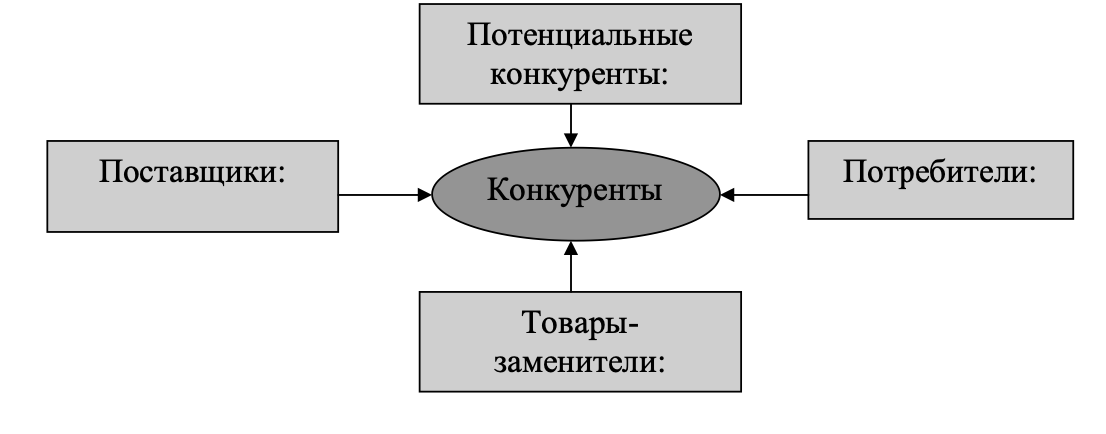 Задание 4. Проведение SNW-анализа 1. Провести SNW-анализ организации и заполнить таблицу. 2.Определить, какие внутренние факторы влияют на деятельность организации, какие из них влияют на деятельность фирмы положительно, какие – отрицательно, а какие вообще не оказывают влияния. 3. Сформулировать выводы. SNW-анализЗадание 5.  Проведение SWOT-анализа 1. Провести SWOT-анализ организации и заполнить модифицированную матрицу OSWT.В матрице OSWT положительное влияние фактора обозначается знаком «плюс», отрицательное влияние знаком – «минус», факторы, которые оказывают как положительное, так и отрицательное влияние обозначаются знаком «+/-», а нейтральное влияние знаком – «0». 2.Определить какие общие факторы влияют на деятельность организации; какие их них являются существенными в настоящее время, а какие в будущем; какие из них влияют на деятельность фирмы положительно, а какие – отрицательно. 3. Сформулировать выводы. 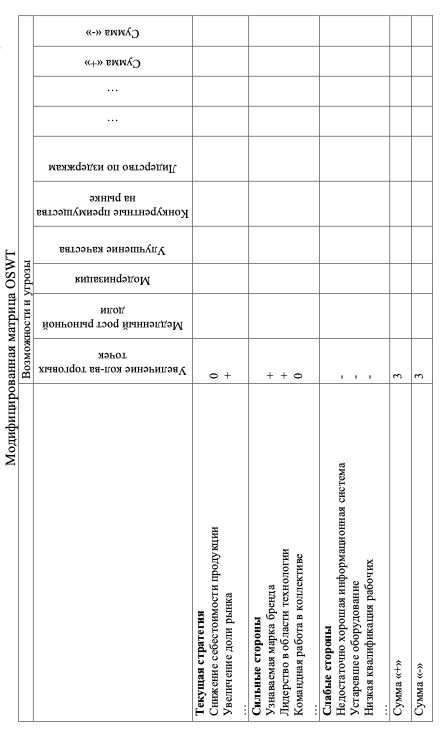 Тема 3 «Методы финансового анализа»Задание 6. Размер выручки предприятия 80 млн. руб. Себестоимость составляет 48 млн.руб.Дебиторская задолженность составляет 2,5 млн. руб. Кредиторская задолженность 3 млн. руб.Найти оборачиваемость дебиторской и кредиторской задолженности.Задание 7. Размер выручки предприятия 80 млн. руб. Себестоимость составляет 48 млн.руб.Дебиторская задолженность составляет 2,5 млн. руб. Кредиторская задолженность 3 млн. руб.Найти период одного оборота (в днях) дебиторской и кредиторской задолженности. Задание 8. Размер выручки предприятия 80 млн. руб., размер его активов 100 млн.руб.Прибыль от продаж составляет 20 млн.руб., чистая прибыль составляет 5 млн.руб. Рассчитать рентабельность продаж и рентабельность активов предприятия, оценить полученные результаты.Задание 9. Размер оборотных активов предприятия 200 тыс.руб., размер денежных средств и финансовых вложений 15 тыс.руб., краткосрочные обязательства предприятия составляют 150 тыс.руб. Рассчитать коэффициент абсолютной и текущей ликвидности предприятия, оценить полученные результаты.Тема 4. Методы анализа затратЗадание 10. Определить как изменяются постоянные и переменные затраты в расчете на единицу продукции при объеме производства 100, 200, 300, 400 единиц и сформулировать сущность эффекта масштаба.
Исходные данные:
1. Первоначальный объем производства – 100 единиц.
2. Постоянные затраты – 20 млн. руб.3.Переменные затраты – 15 млн. руб.Задание 11. Определите средние постоянные затраты, средние переменные затраты и средние общие затраты, объём прибыли предприятия на основе следующих данных:
- заработная плата почасовых рабочих – 100 тыс. рублей;
- расходы на сырьё – 50 тыс. рублей;
- фиксированный оклад администрации – 25 тыс. рублей;
- расходы на упаковку готовой продукции – 20 тыс. рублей;
- арендная плата за помещение – 10 тыс. рублей;
- амортизационные отчисления – 15 тыс. рублей;
- налог за землю – 5 тыс. рублей.
Объём выпуска производимой продукции равен – Q=2000 единиц, цена единицы продукции равна P=100 рублей.Задание 12. Определить точку безубыточности проекта, если планируемая цена единицы продукции 8,3 руб., переменные издержки на единицу продукции 7,0 руб., постоянные издержки 237900 руб. Планируемый объем производства 250000 ед.Задание 13. Компания производит один вид продукции – кухонные столы, – и продает их по цене 3500 руб., имея переменные затраты – 2000 руб. на единицу продукции и постоянные затраты – 30000 руб. в месяц. Определите точку безубыточности в единицах продукции. Задание 14. Компания производит один вид продукции – кухонные столы – и продает их по цене 3500 руб., имея переменные затраты – 2000 руб. на единицу продукции и постоянные затраты – 30000 руб. в месяц. Планируемый объем реализации – 30 столов в месяц. Определите:- запас прочности в процентах от планируемого объема реализации;- запас прочности в процентах от безубыточного объема реализации;- норму маржинальной прибыли;- точку безубыточности в денежном выражении.Компания производит и продает один вид продукции – одноразовые стаканчики. Структура затрат компании:Определите:- точку безубыточности в единицах продукции;- норму маржинальной прибыли;- плановый объем продаж при плановой прибыли в 20000 руб.;- запас прочности при плановой прибыли в 20000 руб.Задание 15. Предприятие производит продукты А и Б. Доли выпуска продуктов А и Б в суммарном объеме реализации равны соответственно 0,625 и 0,375. Постоянные затраты в год составляют 400000 руб. Цена реализации единицы продуктов А и Б равна соответственно 72 руб. и 36 руб., а переменные затраты на единицу продукции 18 руб. и 12 руб. Определить точки безубыточности продуктов.Задание 16. Предприятие производит продукты А и Б. Доли выпуска продуктов А и Б в суммарном объеме реализации равны соответственно 0,6 и 0,4. Постоянные затраты в год составляют 500000 руб. Цена реализации единицы продуктов А и Б равна соответственно 80 руб. и 70 руб., а переменные затраты на единицу продукции 30 руб. и 20 руб. Определить точки безубыточности продуктов.Задание 17. Постоянные затраты по производству продукции за месяц составляют 600 тыс. руб.,переменные затраты на 1 кг изделий – 30 руб. Предприятие реализует свои изделия магазинам по цене 45 руб. за 1 кг. Рассчитайте: 1) каким должен быть объем реализации продукции для получения прибыли в размере 210 тыс. руб.? 2) определите точку безубыточности в количественном и денежном выражении.Задание 18. Объем реализации 5000 шт.Постоянные издержки 1 млн. 200 тыс. руб.Переменные издержки 500 руб. / ед. продукцииЦена за единицу продукции 800 руб.Определить: 1) запас финансовой прочности; 2) сколько нужно продать изделий, чтобы получить прибыль в размере 750 тыс. руб.?Задание 19. Планируется увеличение выручки от реализации с 200 до 230 тыс. руб. Сумма постоянных издержек 120 тыс. руб. Сумма базовой прибыли 30 тыс. руб. Определить сумму прибыли соответствующую новому уровню выручки.Тема 5 Маркетинговый анализ Задание 20.  Цена на товар выросла с 20 до 23 ден. ед. Коэффициент точечной эластичности спроса по цене равен (-2). Найти первоначальный объем рыночного спроса на товар, если после повышения цены он составлял 1200 штук. Задание 21. Вы знаете, что кривая спроса линейна. По текущей цене $3 за единицу товара вы продаете 60 000 единиц товара в год. Предлагается увеличить цену до $3.2. Эластичность спроса по цене в этой точке = –2.5. Сколько товаров вы продадите по новой цене? Если ваша маржа была $1, а станет при новой цене $1.2, целесообразно ли повышать цену? Задание 22. При цене продукта Р1 = 50 денежных единиц объем его предложения составил 100 единиц. При снижении цены до Р2 = 40 денежных единиц объем предложения сократился до 80 единиц. Рассчитайте коэффициент эластичности предложения. ОРГАНИЗАЦИЯ ОБРАЗОВАТЕЛЬНОГО ПРОЦЕССА ДЛЯ ЛИЦ С ОГРАНИЧЕННЫМИ ВОЗМОЖНОСТЯМИ ЗДОРОВЬЯПри обучении лиц с ограниченными возможностями здоровья и инвалидов используются подходы, способствующие созданию безбарьерной образовательной среды: технологии дифференциации и индивидуального обучения, применение соответствующих методик по работе с инвалидами, использование средств дистанционного общения, проведение дополнительных индивидуальных консультаций по изучаемым теоретическим вопросам и практическим занятиям, оказание помощи при подготовке к промежуточной аттестации.При необходимости рабочая программа дисциплины может быть адаптирована для обеспечения образовательного процесса лицам с ограниченными возможностями здоровья, в том числе для дистанционного обучения.Учебные и контрольно-измерительные материалы представляются в формах, доступных для изучения студентами с особыми образовательными потребностями с учетом нозологических групп инвалидов:Для подготовки к ответу на практическом занятии, студентам с ограниченными возможностями здоровья среднее время увеличивается по сравнению со средним временем подготовки обычного студента.Для студентов с инвалидностью или с ограниченными возможностями здоровья форма проведения текущей и промежуточной аттестации устанавливается с учетом индивидуальных психофизических особенностей (устно, письменно на бумаге, письменно на компьютере, в форме тестирования и т.п.). Промежуточная аттестация по дисциплине может проводиться в несколько этапов в форме рубежного контроля по завершению изучения отдельных тем дисциплины. При необходимости студенту предоставляется дополнительное время для подготовки ответа на зачете или экзамене.Для осуществления процедур текущего контроля успеваемости и промежуточной аттестации обучающихся создаются, при необходимости, фонды оценочных средств, адаптированные для лиц с ограниченными возможностями здоровья и позволяющие оценить достижение ими запланированных в основной образовательной программе результатов обучения и уровень сформированности всех компетенций, заявленных в образовательной программе.МАТЕРИАЛЬНО-ТЕХНИЧЕСКОЕ ОБЕСПЕЧЕНИЕ ДИСЦИПЛИНЫ Характеристика материально-технического обеспечения дисциплины составляется в соответствии с требованиями ФГОС ВО.Материально-техническое обеспечение дисциплины/модуля при обучении с использованием традиционных технологий обучения.Технологическое обеспечение реализации программы осуществляется с использованием элементов электронной информационно-образовательной среды университета.Материально-техническое обеспечение учебной дисциплины при обучении с использованием электронного обучения и дистанционных образовательных технологий.Технологическое обеспечение реализации программы осуществляется с использованием элементов электронной информационно-образовательной среды университета.УЧЕБНО-МЕТОДИЧЕСКОЕ И ИНФОРМАЦИОННОЕ ОБЕСПЕЧЕНИЕ УЧЕБНОЙ ДИСЦИПЛИНЫИНФОРМАЦИОННОЕ ОБЕСПЕЧЕНИЕ УЧЕБНОГО ПРОЦЕССАРесурсы электронной библиотеки, информационно-справочные системы и профессиональные базы данных:Перечень программного обеспечения Перечень используемого программного обеспечения с реквизитами подтверждающих документов составляется в соответствии с Приложением № 2 к ОПОП ВО.ЛИСТ УЧЕТА ОБНОВЛЕНИЙ РАБОЧЕЙ ПРОГРАММЫ УЧЕБНОЙ ДИСЦИПЛИНЫВ рабочую программу учебной дисциплины внесены изменения/обновления и утверждены на заседании кафедры:Министерство науки и высшего образования Российской ФедерацииМинистерство науки и высшего образования Российской ФедерацииФедеральное государственное бюджетное образовательное учреждениеФедеральное государственное бюджетное образовательное учреждениевысшего образованиявысшего образования«Российский государственный университет им. А.Н. Косыгина«Российский государственный университет им. А.Н. Косыгина(Технологии. Дизайн. Искусство)»(Технологии. Дизайн. Искусство)»Институт Экономики и менеджментаКафедра Финансы и бизнес-аналитикаРАБОЧАЯ ПРОГРАММАУЧЕБНОЙ ДИСЦИПЛИНЫРАБОЧАЯ ПРОГРАММАУЧЕБНОЙ ДИСЦИПЛИНЫРАБОЧАЯ ПРОГРАММАУЧЕБНОЙ ДИСЦИПЛИНЫМетоды бизнес-анализаМетоды бизнес-анализаМетоды бизнес-анализаУровень образования бакалавриатбакалавриатНаправление подготовки38.03.01ЭкономикаНаправленность (профиль)Финансы и кредитФинансы и кредитСрок освоения образовательной программы по очной форме обучения4 года4 годаФорма обученияочнаяочнаяРабочая программа учебной дисциплины «Методы бизнес-анализа» основной профессиональной образовательной программы высшего образования, рассмотрена и одобрена на заседании кафедры, протокол № 10 от 23.06.2021 г.Рабочая программа учебной дисциплины «Методы бизнес-анализа» основной профессиональной образовательной программы высшего образования, рассмотрена и одобрена на заседании кафедры, протокол № 10 от 23.06.2021 г.Рабочая программа учебной дисциплины «Методы бизнес-анализа» основной профессиональной образовательной программы высшего образования, рассмотрена и одобрена на заседании кафедры, протокол № 10 от 23.06.2021 г.Рабочая программа учебной дисциплины «Методы бизнес-анализа» основной профессиональной образовательной программы высшего образования, рассмотрена и одобрена на заседании кафедры, протокол № 10 от 23.06.2021 г.Разработчик рабочей программы учебной дисциплины:Разработчик рабочей программы учебной дисциплины:Разработчик рабочей программы учебной дисциплины:Разработчик рабочей программы учебной дисциплины:Доцент  В.А. Симонова В.А. Симонова Заведующий кафедрой: Заведующий кафедрой: Н.М. КвачТретий семестрэкзаменКод и наименование компетенцииКод и наименование индикаторадостижения компетенцииПланируемые результаты обучения по дисциплинеПК-1 Способен к выработке мероприятий по воздействию на риск в разрезе отдельных видов и их экономическая оценкаИД-ПК-1.3выявление подходящих методов воздействия на отдельные виды рисков и эффективное применение их с учетом их результативности и экономической эффективности. проведение мониторинга рисков и мониторинга мероприятий по воздействию на риски.- Выявляет угрозы появления новых конкурентов и товаров-заменителей на основе построения модели пяти сил Портера- Проводит анализ политических, экономических, социальных и технологических факторов, определяющих долгосрочные перспективы компании (PEST-анализ);-Анализирует сильные и слабые стороны факторов внутренней и внешней среды предприятия на основе SWOT-анализа;-Проводит портфельный анализ продукции предприятия на основе матрицы Бостонской консалтинговой группы (BCG) и на ее основе разрабатывает дальнейшую стратегию управления ассортиментом товаров.ПК-5 Способен к обоснованию и выбору решения бизнес-анализаИД-ПК-5.2применение информационных технологий (программное обеспечение), используемых в организации, в объеме, необходимом для целей бизнес-анализа  - Применяет современные компьютерные технологии в научной и практической деятельности при проведении бизнес-анализа;ПК-6 Способен к расчету и анализу экономических показателей результатов деятельности организацииИД-ПК-6.3 применение методики определения экономической эффективности производства;анализировать производственно-хозяйственные планы организации;выполнять необходимые для составления экономических разделов планов расчеты, обосновывать их и представлять результаты работы в соответствии с принятыми в организации стандартами;- Рассчитывает и анализирует базовые финансовые показатели эффективности деятельности предприятия;-Рассчитывает точку безубыточности производства и запас финансовой прочности предприятия;- Разрабатывает и анализирует стратегические планы организации;по очной форме обучения –180з.е.5час.Структура и объем дисциплиныСтруктура и объем дисциплиныСтруктура и объем дисциплиныСтруктура и объем дисциплиныСтруктура и объем дисциплиныСтруктура и объем дисциплиныСтруктура и объем дисциплиныСтруктура и объем дисциплиныСтруктура и объем дисциплиныСтруктура и объем дисциплиныОбъем дисциплины по семестрамформа промежуточной аттестациивсего, часКонтактная аудиторная работа, часКонтактная аудиторная работа, часКонтактная аудиторная работа, часКонтактная аудиторная работа, часСамостоятельная работа обучающегося, часСамостоятельная работа обучающегося, часСамостоятельная работа обучающегося, часОбъем дисциплины по семестрамформа промежуточной аттестациивсего, часлекции, часпрактические занятия, часлабораторные занятия, часпрактическая подготовка, часкурсовая работа самостоятельная работа обучающегося, часпромежуточная аттестация, час3 семестрэкзамен18034346745Всего:18034346745Планируемые (контролируемые) результаты освоения: код(ы) формируемой(ых) компетенции(й) и индикаторов достижения компетенцийНаименование разделов, тем;виды самостоятельной работы обучающегося;форма(ы) промежуточной аттестацииВиды учебной работыВиды учебной работыВиды учебной работыВиды учебной работыВиды учебной работыВиды учебной работыВиды учебной работыСамостоятельная работа, часСамостоятельная работа, часВиды и формы контрольных мероприятий, обеспечивающие по совокупности текущий контроль успеваемости, включая контроль самостоятельной работы обучающегося;формы промежуточного контроля успеваемостиПланируемые (контролируемые) результаты освоения: код(ы) формируемой(ых) компетенции(й) и индикаторов достижения компетенцийНаименование разделов, тем;виды самостоятельной работы обучающегося;форма(ы) промежуточной аттестацииКонтактная работаКонтактная работаКонтактная работаКонтактная работаКонтактная работаКонтактная работаКонтактная работаСамостоятельная работа, часСамостоятельная работа, часВиды и формы контрольных мероприятий, обеспечивающие по совокупности текущий контроль успеваемости, включая контроль самостоятельной работы обучающегося;формы промежуточного контроля успеваемостиПланируемые (контролируемые) результаты освоения: код(ы) формируемой(ых) компетенции(й) и индикаторов достижения компетенцийНаименование разделов, тем;виды самостоятельной работы обучающегося;форма(ы) промежуточной аттестацииЛекции, часПрактические занятия, часПрактические занятия, часЛабораторные работы, часЛабораторные работы, часПрактическая подготовка, часПрактическая подготовка, часСамостоятельная работа, часСамостоятельная работа, часВиды и формы контрольных мероприятий, обеспечивающие по совокупности текущий контроль успеваемости, включая контроль самостоятельной работы обучающегося;формы промежуточного контроля успеваемостиТретий семестрТретий семестрТретий семестрТретий семестрТретий семестрТретий семестрТретий семестрТретий семестрТретий семестрТретий семестрТретий семестрПК-1ИД-ПК-1.3ПК-5ИД-ПК-5.2ПК-6.3ИД-ПК-6.3Устный экспресс-опросКонтрольная работаТестированиеДомашнее заданиеПК-1ИД-ПК-1.3ПК-5ИД-ПК-5.2ПК-6.3ИД-ПК-6.3Тема 1. Бизнес-анализ как новое направление аналитической работы666Устный экспресс-опросКонтрольная работаТестированиеДомашнее заданиеПК-1ИД-ПК-1.3ПК-5ИД-ПК-5.2ПК-6.3ИД-ПК-6.3Практическое занятие 1.Этапы становления бизнес-анализа.222Устный экспресс-опросКонтрольная работаТестированиеДомашнее заданиеПК-1ИД-ПК-1.3ПК-5ИД-ПК-5.2ПК-6.3ИД-ПК-6.3Практическое занятие 2.Концепции сущности бизнеса222Устный экспресс-опросКонтрольная работаТестированиеДомашнее заданиеПК-1ИД-ПК-1.3ПК-5ИД-ПК-5.2ПК-6.3ИД-ПК-6.3Практическое занятие 3.Группы стейкхолдеров и их требования222Устный экспресс-опросКонтрольная работаТестированиеДомашнее заданиеПК-1ИД-ПК-1.3ПК-5ИД-ПК-5.2ПК-6.3ИД-ПК-6.3Тема 2. Методы стратегического анализа 888Устный экспресс-опросКонтрольная работаТестированиеДомашнее заданиеПК-1ИД-ПК-1.3ПК-5ИД-ПК-5.2ПК-6.3ИД-ПК-6.3Практическое занятие 4.Типы и виды стратегий и особенности их идентификации на различных стадиях жизненного цикла организаций.222Устный экспресс-опросКонтрольная работаТестированиеДомашнее заданиеПК-1ИД-ПК-1.3ПК-5ИД-ПК-5.2ПК-6.3ИД-ПК-6.3Практическое занятие 5.SWOT-анализ.222Устный экспресс-опросКонтрольная работаТестированиеДомашнее заданиеПК-1ИД-ПК-1.3ПК-5ИД-ПК-5.2ПК-6.3ИД-ПК-6.3Практическое занятие 6.Модель М. Портера «пять сил конкуренции».222Устный экспресс-опросКонтрольная работаТестированиеДомашнее заданиеПК-1ИД-ПК-1.3ПК-5ИД-ПК-5.2ПК-6.3ИД-ПК-6.3Практическое занятие 7.Методика аналитического обоснования ключевых факторов успеха.222Устный экспресс-опросКонтрольная работаТестированиеДомашнее заданиеПК-1ИД-ПК-1.3ПК-5ИД-ПК-5.2ПК-6.3ИД-ПК-6.3Тема 3. Методы финансового анализа 666Устный экспресс-опросКонтрольная работаТестированиеДомашнее заданиеПК-1ИД-ПК-1.3ПК-5ИД-ПК-5.2ПК-6.3ИД-ПК-6.3Практическое занятие 8.Финансовая отчетность предприятия222Устный экспресс-опросКонтрольная работаТестированиеДомашнее заданиеПК-1ИД-ПК-1.3ПК-5ИД-ПК-5.2ПК-6.3ИД-ПК-6.3Практическое занятие 9.Метод построения сравнительного аналитического баланса222Устный экспресс-опросКонтрольная работаТестированиеДомашнее заданиеПК-1ИД-ПК-1.3ПК-5ИД-ПК-5.2ПК-6.3ИД-ПК-6.3Практическое занятие 10.Метод анализа финансовых коэффициентов.222Устный экспресс-опросКонтрольная работаТестированиеДомашнее заданиеПК-1ИД-ПК-1.3ПК-5ИД-ПК-5.2ПК-6.3ИД-ПК-6.3Тема 4. Методы анализа затрат 666Устный экспресс-опросКонтрольная работаТестированиеДомашнее заданиеПрактическое занятие 11.Затраты предприятия22Практическое занятие 12.Определение точки безубыточности 22Практическое занятие 13.Определение запаса финансовой прочности22Тема 5. Методы маркетингового анализа888Практическое занятие 14.Ценовая эластичность спроса.22Практическое занятие 15.Методы установления цены22Практическое занятие 16.Построение матрицы бостонской консалтинговой группы (BCG).22Практическое занятие 18.Анализ конкурентов. Концепция 4P.22Экзамен 45экзамен по билетамИТОГО за пятый семестр3434343467ИТОГО за весь период34343434180№ ппНаименование раздела и темы дисциплиныСодержание темыТема 1Бизнес-анализ как новое направление аналитической работыСущность бизнес-анализа. Причины возникновения и этапы становления бизнес-анализа. Позитивная, критическая и прагматическая концепции сущности бизнеса. Роль бизнес-аналитика в современной коммерческой организации. Классификация стейкхолдеров бизнеса. Основные группы требований стейкхолдеров. Бизнес-модель компании как объект бизнес-анализаПрактическое занятие 1Этапы становления бизнес-анализа.Рассмотрение практических вопросов в рамках темы занятия. Практическое занятие 2Концепции сущности бизнесаРассмотрение практических вопросов в рамках темы занятия.Практическое занятие 3Группы стейкхолдеров и их требованияРассмотрение практических вопросов в рамках темы занятия.Тема 2Методы стратегического анализа Этапы становления стратегического анализа.  Бизнес-анализ в системе стратегического рыночного управления. Типы и виды стратегий и особенности их идентификации на различных стадиях жизненного цикла организаций. Корпоративная, функциональная и деловая стратегии. Предметные области анализа. Классификация анализа. Ситуационный анализа. Отраслевой и конкурентный анализ. SWOT-анализ. PEST-анализ. Модель М. Портера «пять сил конкуренции». Методика анализа конкурентов Аакера.Методика аналитического обоснования ключевых факторов успеха. Стадии жизненного цикла отрасли. Практическое занятие 4Типы и виды стратегий и особенности их идентификации на различных стадиях жизненного цикла организаций.Рассмотрение практических вопросов в рамках темы занятия. Решение практических задачПрактическое занятие 5SWOT-анализ.Рассмотрение практических вопросов в рамках темы занятия. Решение практических задачПрактическое занятие 6Модель М. Портера «пять сил конкуренции».Рассмотрение практических вопросов в рамках темы занятия. Решение практических задачПрактическое занятие 7Методика аналитического обоснования ключевых факторов успеха.Рассмотрение практических вопросов в рамках темы занятия. Решение практических задачТема 3Методы финансового анализа Сущность и виды финансового анализа. Информационная база финансового анализа. Формы финансовой отчетности. Метод построения сравнительного аналитического баланса для оценки общего состояния предприятия. Метод анализа финансовых коэффициентов.Практическое занятие 8Финансовая отчетность предприятияРассмотрение практических вопросов в рамках темы занятия. Решение практических задачПрактическое занятие 9Метод построения сравнительного аналитического балансаРассмотрение практических вопросов в рамках темы занятия. Решение задач по теме.Практическое занятие 10Метод анализа финансовых коэффициентов.Рассмотрение практических вопросов в рамках темы занятия. Решение задач по теме.Тема 4Методы анализа затрат Сущность и классификация затрат предприятия. Метод анализа безубыточности предприятия. Методика определения точки безубыточности предприятия. Методика определения запаса финансовой прочности. Практическое занятие 11Затраты предприятияРассмотрение практических вопросов в рамках темы занятия. Решение задач по теме.Практическое занятие 12Определение точки безубыточности Рассмотрение практических вопросов в рамках темы занятия. Решение задач по темеПрактическое занятие 13Определение запаса финансовой прочностиТема 5Методы маркетингового анализаСущность, цели и задачи маркетингового анализа. Способы получения и обработки маркетинговой информации. Традиционный, формализованный, внешний и внутренний анализ. Сущность анализа ценовой политики предприятия. Стратегии ценообразования. Анализ спроса на продукцию. Ценовая эластичность спроса. Анализ цен конкурентов. Выбор метода установления цены. Анализ рынков сбыта продукции. Матрица бостонской консалтинговой группы (BCG). Анализ конкурентов. Концепция 4P. Практическое занятие 14Ценовая эластичность спроса.Рассмотрение практических вопросов в рамках темы занятия. Решение задач по теме занятияПрактическое занятие 15Методы установления ценыРассмотрение практических вопросов в рамках темы занятия. Решение задач по теме занятияПрактическое занятие 16Построение матрицы бостонской консалтинговой группы (BCG).Рассмотрение практических вопросов в рамках темы занятия. Решение задач по теме занятияПрактическое занятие 17Анализ конкурентов. Концепция 4P.Рассмотрение практических вопросов в рамках темы занятия. Решение задач по теме занятия№ ппНаименование раздела темы дисциплины, выносимые на самостоятельное изучениеЗадания для самостоятельной работыВиды и формы контрольных мероприятий(учитываются при проведении текущего контроля)Трудоемкость, часТема  2Методы стратегического анализа Возможности и условия проведения сценарного анализаЭкспресс-опрос4использованиеЭО и ДОТиспользование ЭО и ДОТобъем, часвключение в учебный процесссмешанное обучениелекции34в соответствии с расписанием учебных занятий смешанное обучениепрактические занятия34в соответствии с расписанием учебных занятий Уровни сформированности компетенции(-й)Итоговое количество балловв 100-балльной системепо результатам текущей и промежуточной аттестацииОценка в пятибалльной системепо результатам текущей и промежуточной аттестацииПоказатели уровня сформированности Показатели уровня сформированности Показатели уровня сформированности Уровни сформированности компетенции(-й)Итоговое количество балловв 100-балльной системепо результатам текущей и промежуточной аттестацииОценка в пятибалльной системепо результатам текущей и промежуточной аттестацииуниверсальной(-ых) компетенции(-й)общепрофессиональных компетенцийпрофессиональныхкомпетенцийУровни сформированности компетенции(-й)Итоговое количество балловв 100-балльной системепо результатам текущей и промежуточной аттестацииОценка в пятибалльной системепо результатам текущей и промежуточной аттестацииПК-1ИД-ПК-1.3ПК-5ИД-ПК-5.2ПК-6.3ИД-ПК-6.3высокийотлично Обучающийся:демонстрируетвсестороннее, систематическое и глубокое знание учебного материала;способенсвободно выполнять практические расчеты и задания, предусмотренные программой;интерпретирует полученные результаты, проводит их анализ и оценку и разрабатывает направления совершенствования полученных результатов;оперирует методиками расчетов аналитических показателей, предусмотренных курсом; показывает четкие системные знания и представления по дисциплине;дает развернутые, полные и верные ответы на вопросы, в том числе, дополнительныеповышенныйхорошоОбучающийся:демонстрирует полноезнание учебного материала;способен успешно выполнять практические расчеты и задания, предусмотренные программой; правильно интерпретирует полученные результаты, проводит их анализ; излагает методики расчетов  показателей, предусмотренных курсом; формирует систему мероприятий, направленных на совершенствование финансовой политики предприятия;ответ отражает полное знание материала, с незначительными пробелами, допускает единичные негрубые ошибки.базовыйудовлетворительноОбучающийся:демонстрирует теоретические знания основного учебного материала дисциплины в объеме, необходимом для дальнейшего освоения ОПОП;справляется с практическими расчетами и заданиями, предусмотренными программой;с неточностями излагает методики расчетов показателей, предусмотренных курсом; демонстрирует фрагментарные знания основной учебной литературы по дисциплине;ответ отражает знания на базовом уровне теоретического и практического материала в объеме, необходимом для дальнейшей учебы и предстоящей работы по профилю обучения.низкийнеудовлетворительноОбучающийся:демонстрирует фрагментарные знания теоретического и практического материала, допускает грубые ошибки при его изложении на занятиях и в ходе промежуточной аттестации;испытывает серьёзные затруднения в применении теоретических положений при решении практических задач профессиональной направленности стандартного уровня сложности, не владеет необходимыми для этого навыками и приёмами;не способен рассчитать финансовые  показатели, предусмотренные курсом; выполняет задания только по образцу и под руководством преподавателя;ответ отражает отсутствие знаний на базовом уровне теоретического и практического материала в объеме, необходимом для дальнейшей учебы.Обучающийся:демонстрирует фрагментарные знания теоретического и практического материала, допускает грубые ошибки при его изложении на занятиях и в ходе промежуточной аттестации;испытывает серьёзные затруднения в применении теоретических положений при решении практических задач профессиональной направленности стандартного уровня сложности, не владеет необходимыми для этого навыками и приёмами;не способен рассчитать финансовые  показатели, предусмотренные курсом; выполняет задания только по образцу и под руководством преподавателя;ответ отражает отсутствие знаний на базовом уровне теоретического и практического материала в объеме, необходимом для дальнейшей учебы.Обучающийся:демонстрирует фрагментарные знания теоретического и практического материала, допускает грубые ошибки при его изложении на занятиях и в ходе промежуточной аттестации;испытывает серьёзные затруднения в применении теоретических положений при решении практических задач профессиональной направленности стандартного уровня сложности, не владеет необходимыми для этого навыками и приёмами;не способен рассчитать финансовые  показатели, предусмотренные курсом; выполняет задания только по образцу и под руководством преподавателя;ответ отражает отсутствие знаний на базовом уровне теоретического и практического материала в объеме, необходимом для дальнейшей учебы.№ ппФормы текущего контроляПримеры типовых заданий1.Экспресс-опрос по теме 1 «Бизнес-анализ как новое направление аналитической работы»Как связаны бизнес-анализ и прагматическая концепция бизнеса?Как трактует сущность бизнес-анализа Международный институт бизнес-анализа?Кто такие стейкхолдеры и каковы их  интересы?Объясните роль бизнес-аналитика в обосновании управленческих решений и направлений развития компании.Какие типы требований стейкхолдеров выделяются в бизнес-анализе?Что необходимо изучать при анализе требований стейкхолдеров?Перечислите принципы классификации заинтересованных лиц.Что такое бизнес-модель и каковы задачи ее анализа?Раскройте соотношение бизнес-модели компании и ее стратегии.Как связаны бизнес-анализ и инновационная активность предприятия?Что отличает бизнес-анализ от традиционного анализа хозяйственной деятельности предприятия?Охарактеризуйте объект, предмет и метод бизнес-анализа.2.Экспресс-опрос по теме 2 «Методы стратегического анализа»Дайте определение стратегии. Как менялось понятие стратегии в процессе управленческой науки?В каких условиях целесообразно применять аналитические методы стратегического планирования? Какие методы анализа могут при этом использоваться?Выделите типы стратегий. Что такое зонтичная и процессная стратегии?Перечислите уровни проведения стратегического анализа. Поясните, что является объектом анализа на каждом из уровней.Дайте характеристику PEST-анализа, в каких случаях он может быть использован?Объясните ограничения макросреды, которые необходимо учитывать при проведении стратегического анализа.Определите особенности анализа отрасли и рынка.Опишите сущность ситуационного анализа.Охарактеризуйте модель пяти рыночных сил М.Портера Какие ограничения имеют место при ее использовании?Опишите методику анализа конкурентов Д. Аакера. Приведите примеры стратегических активов и стратегических компетенций.Дайте понятие ключевых факторов успеха.Контрольная работа по теме 3 «Методы финансового анализа» Вариант 1Задача 1.На основании данных на конец периода построить баланс, рассчитать валюту баланса. Данные финансовой отчетности следующие (тыс.руб):Нематериальные активы 46;Резервный капитал 80;Денежные средства 42;Дебиторская задолженность 107;Долгосрочные заемные средства 100;Уставный капитал 230;Производственные запасы 125;Нераспределенная прибыль 55;Кредиторская задолженность 17;Основные средства 180;Краткосрочный кредит 18.Задача 2.  Построить отчет о финансовых результатах и рассчитать показатели валовой прибыли, прибыли от продаж, прибыли до налогообложения и чистой прибыли на конец периода. По результатам рассчитать показатели рентабельности продаж за период.Данные о доходах и расходах предприятия следующие (млн.руб.):Вариант 2.Задача 1. На основании данных на конец периода (квартала) построить баланс, рассчитать валюту баланса. Данные следующие (тыс.руб):Нематериальные активы 503;Резервный капитал 200;Денежные средства 133;Дебиторская задолженность 345;Долгосрочные заемные средства 560;Уставный капитал 800;Производственные запасы 633;Нераспределенная прибыль 107;Кредиторская задолженность 68;Основные средства 386;Краткосрочный кредит 265.Задача 2. На основании имеющихся данных построить отчет о финансовых результатах и рассчитать валовую прибыль, прибыль от продаж, прибыль до налогообложения и чистую прибыль. на конец периода. По результатам рассчитать показатели рентабельности продаж за период.Данные о доходах и расходах предприятия следующие (млн.руб.):Домашнее задание по теме 4 «Методы анализа затрат»Вариант 1Задача 1По результатам работы за 1 квартал 2021 года затраты машиностроительного предприятия были следующими:Затраты на материалы: 2 500 000 рублей.Затраты на комплектующие изделия 390 000 рублей.Затраты на выплату заработной платы рабочим-сдельщикам: 250 000 рублей.Отчисления на социальные нужды от зарплаты рабочих 755 000Затраты на выплату оклада директора предприятия: 100 000 рублей.Затраты на выплату заработной платы сотрудникам завода, получающих фиксированный оклад: 320 000 рублей.Отчисления на соц.нужды от зарплаты директора и сотрудников на фиксированном окладе 126 840 рублей.Затраты на арендную плату цехов завода: 200 000 рублей.Амортизационные отчисления 115 000 рублей.Расходы на воду, связанные с процессом производства: 4 000 рублей.Расходы на оплату силовой электроэнергии: 7 000 рублей.Оплата отопления (фиксированная плата, не по счетчику): 4500 рублей.Требуется: Рассчитать переменные и постоянные затраты предприятия за 1 квартал 2021 года и переменные затраты на единицу продукции (удельные переменные затраты) и суммарные затраты на единицу продукции (удельные суммарные затраты) если за 1 квартал 2021 года произведено 250 изделий одного вида.Задача 2Объем реализации продукции 5000 шт.Постоянные издержки 1 млн. 200 тыс. руб.Переменные издержки 500 руб. / ед. продукцииЦена за единицу продукции 800 руб.Определить: 1) запас финансовой прочности; 2) сколько нужно продать изделий, чтобы получить прибыль в размере 750 тыс. руб.?Вариант 2.Задача 1Некий частный предприниматель М. планирует продажу плакатов для туристов по 3,5 долл. за штуку. Он может приобретать плакаты у оптовика по 2,1 долл. и возвращать непроданные плакаты за полную стоимость. Аренда палатки обойдется в 700 долл. в неделю.Ответьте на следующие вопросы:1. Какова точка безубыточности бизнеса?2. Какой станет точка безубыточности, если арендная плата повысится до 1050 долл.?3. Какой станет точка безубыточности, если удастся увеличить цену реализации с 3,5 долл. до 3,85 долл.?4. Какой станет точка безубыточности, если закупочная цена плакатов повысится с 2,1 долл. до 2,38 долл.?5. Сколько плакатов должно быть продано для получения прибыли в сумме 490 долл. в неделю?6. Какой запас финансовой прочности имеет бизнес М. при сумме прибыли 490 долл. в неделю?7. Если фирма запланирует продавать два вида товара: 400 штук обычных плакатов (цена реализации 3,5 долл., закупочная цена 2,1 долл.) и 500 штук больших плакатов (цена реализации 6,0 долл., закупочная цена 3,92 долл.), то чему будет равена точка безубыточности каждого из этих товаров и общая точка безубыточности бизнеса?Задача 2.Объем продаж фирмы 1200 штук изделийПланируется увеличить объем продаж на 15%Переменные затраты на единицу продукции 7 руб, сумма постоянных затрат 2000 рубЦена за единицу продукции 12 руб. Рассчитать текущую и будущую (с учетом увеличения объема продаж) сумму прибыли бизнеса.Экспресс-опрос по теме 5 «Методы маркетингового анализа»Назовите методы анализа маркетинговой информации.В чем состоит ценовая политика организации?Какие этапы включает в себя процесс установления рыночной цены?Охарактеризуйте стратегии ценообразования.В чем заключается анализ спроса на продукцию?Как проводится анализ цен товаров конкурентов?Дайте краткую характеристику методов установления цен.Какие факторы учитываются при установлении окончательной цены?Что такое матрица бостонской консалтинговой группы (BCG)?Охарактеризуйте товары под вопросом, товары-звезды, товары-коровы и товары-собаки из матрицы BCG.Наименование оценочного средства (контрольно-оценочного мероприятия)Критерии оцениванияШкалы оцениванияШкалы оцениванияНаименование оценочного средства (контрольно-оценочного мероприятия)Критерии оценивания100-балльная системаПятибалльная системаЭкспресс-опросДан оперативно полный, развернутый ответ на поставленный вопрос (вопросы), показана совокупность осознанных	знаний об объекте, проявляющаяся в свободном оперировании понятиями, умении выделить существенные и несущественные его признаки, причинно-следственные связи. Обучающийся демонстрирует глубокие и прочные знания материала по заданным вопросам, исчерпывающе и последовательно, грамотно и логически стройно его излагает5Экспресс-опросДан полный, развернутый ответ на поставленный вопрос (вопросы), показана совокупность осознанных знаний об объекте, доказательно раскрыты основные положения дисциплины; в ответе прослеживается четкая структура, логическая последовательность, отражающая сущность раскрываемых понятий, теорий, явлений. Обучающийся твердо знает материал по заданным вопросам, грамотно и последовательно его излагает, но допускает несущественные неточности в определениях.4Экспресс-опросДан полный, но недостаточно последовательный ответ на поставленный вопрос (вопросы), но при этом показано умение выделить существенные и несущественные признаки и причинно-следственные связи. Ответ логичен и изложен в терминах науки. Обучающийся владеет знаниями только по основному материалу, но не знает отдельных деталей и особенностей, допускает неточности и испытывает затруднения с формулировкой определений.3Экспресс-опросДан неполный ответ, представляющий собой разрозненные знания по теме вопроса с существенными ошибками в определениях. Присутствуют фрагментарность, нелогичность изложения. Обучающийся не осознает связь данного понятия, теории, явления с другими объектами дисциплины. Отсутствуют выводы, конкретизация и доказательность изложения. Речь неграмотная. Дополнительные и уточняющие вопросы преподавателя не приводят к коррекции ответа обучающегося не только на поставленный вопрос, но и на другие вопросы темы.2Домашнее заданиеРабота выполнена полностью. Нет ошибок в логических рассуждениях. Возможно наличие одной неточности или описки, не являющиеся следствием незнания или непонимания учебного материала. Обучающийся показал полный объем знаний, умений в освоении пройденных тем и применение их на практике.5Домашнее заданиеРабота выполнена полностью, но обоснований шагов решения недостаточно. Допущена одна ошибка или два-три недочета.4Домашнее заданиеДопущены более одной ошибки или более двух-трех недочетов.3Домашнее заданиеРабота выполнена не полностью. Допущены грубые ошибки. 2Домашнее заданиеРабота не выполнена.2Контрольная работаОбучающийся демонстрирует грамотное решение всех задач, использование правильных методов решения, методики проведения анализа финансовой отчетности, содержание и форму аналитических материалов, формируемых по результатам анализа; современные методы анализа финансовой деятельности организаций и критериальные показатели позволяющие предложить мероприятия по совершенствованию хозяйственной деятельности организации и принятия стратегических решений; 5Продемонстрировано использование правильных методов при решении задач при наличии незначительных пробелов в знаниях методики проведения анализа, в теоретических аспектах анализа и современных методах анализа финансовой отчетности; 4Обучающийся использует методы решения, но отсутствуют значительные пробелы в знаниях современных методов анализа финансовой деятельности организаций, допущение ошибок в чтении финансовой отчетности,  достаточно существенные  ошибки в понимании и ходе методики проведения финансового анализа, ошибки в понимании сущности и формах финансовой отчетности, неумение предложить мероприятия по совершенствованию хозяйственной деятельности организации и принятия стратегических решений;3Обучающимся использованы неверные методы решения, отсутствуют верные ответы.2Форма промежуточной аттестацииТиповые контрольные задания и иные материалыдля проведения промежуточной аттестации:Экзамен: в устной форме по билетамБилет 1.Позитивная, критическая и прагматическая концепции сущности бизнеса. 2.Матрица бостонской консалтинговой группы3.Задача. Рассчитать точку безубыточности предприятия в натуральном и стоимостном выражении, если переменные затраты на единицу изделия 180 руб, сумма постоянных затрат 7000 руб. Цена за единицу продукции 250 руб.. Билет 2.Классификация стейкхолдеров бизнеса.PEST-анализ. 3.Задача. Размер выручки предприятия 80 млн. руб. Себестоимость составляет 48 млн.руб.Дебиторская задолженность составляет 2,5 млн. руб. Кредиторская задолженность 3 млн. руб.Найти оборачиваемость дебиторской и кредиторской задолженности.Билет 3.1. Роль бизнес-аналитика в современной коммерческой организации.2. Методика анализа конкурентов Аакера.3. Задача. К какой категории относят товар, если известно, что при среднем доходе покупателя 2300 ден. ед. объем индивидуального спроса на товар 5 ед., а при доходе 2500 ден. ед. – 6 ед. ? Форма промежуточной аттестацииКритерии оцениванияШкалы оцениванияШкалы оцениванияНаименование оценочного средстваКритерии оценивания100-балльная системаПятибалльная системаЭкзаменв устной форме по билетамОбучающийся:демонстрирует знания отличающиеся глубиной и содержательностью, дает полный исчерпывающий ответ, как на основные вопросы билета, так и на дополнительные;свободно владеет научными понятиями, ведет диалог и вступает в научную дискуссию;способен к анализу состояния организации и ее внешней стреды,логично и доказательно раскрывает проблему, предложенную в билете;свободно выполняет практические задания повышенной сложности, демонстрирует знание методик бизнес-анализа,  демонстрирует системную работу с основной и дополнительной литературой.Ответ не содержит фактических ошибок и характеризуется глубиной, полнотой, уверенностью суждений, иллюстрируется примерами, в том числе из собственной практики.5Экзаменв устной форме по билетамОбучающийся:показывает достаточное знание учебного материала, но допускает несущественные ошибки в разрезе использования  методов  анализа финансового состояния организации, которые способен исправить самостоятельно, благодаря наводящему вопросу;недостаточно раскрыта проблема по одному из вопросов билета;недостаточно логично построено изложение вопроса;успешно выполняет предусмотренные в программе практические задания средней сложности  в ходе  бизнес-анализа организации, активно работает с основной литературой,демонстрирует, в целом, системный подход к решению практических задач, к самостоятельному пополнению и обновлению знаний в ходе дальнейшей учебной работы и профессиональной деятельности. В ответе раскрыто, в основном, содержание билета, имеются неточности при ответе на дополнительные вопросы.4Экзаменв устной форме по билетамОбучающийся:показывает знания фрагментарного характера, которые отличаются поверхностностью и малой содержательностью, допускает фактические грубые ошибки при проведении бизнес-анализа организации;не может обосновать закономерности и принципы, объяснить факты, нарушена логика изложения, отсутствует осмысленность представляемого материала, представления о межпредметных связях слабые;справляется с выполнением практических заданий по бизнес-анализу, предусмотренных программой, знаком с основной литературой, рекомендованной программой, допускает погрешности и ошибки при теоретических ответах и в ходе практической работы.Содержание билета раскрыто слабо, имеются неточности при ответе на основные и дополнительные вопросы билета, ответ носит репродуктивный характер. Неуверенно, с большими затруднениями решает практические задачи или не справляется с ними самостоятельно.3Экзаменв устной форме по билетамОбучающийся, обнаруживает существенные пробелы в знаниях основного учебного материала, допускает принципиальные ошибки в выполнении предусмотренных программой практических заданий. На большую часть дополнительных вопросов по содержанию экзамена затрудняется дать ответ или не дает верных ответов.2Форма контроля100-балльная система Пятибалльная системаТекущий контроль:  Устный экспресс-опрос2 – 5 Домашнее задание2 – 5Контрольная работа2 – 5 Промежуточная аттестация ЭкзаменотличнохорошоудовлетворительнонеудовлетворительноИтого за дисциплинуэкзамен отличнохорошоудовлетворительнонеудовлетворительно100-балльная системапятибалльная системапятибалльная система100-балльная системаэкзамензачетотличнохорошоудовлетворительнонеудовлетворительноПоказательАбсолютные величиныАбсолютные величиныУдельные весаУдельные весаИзменениеИзменениеИзменениеИзменениеначало периодаконец периоданачало периодаконец периодав абсолютных величинахв относительных величинахв процентах к величине на начало периодав процентах к изменению баланса1234567891.Внеоборотные активы258144302.Оборотные активы45555870в т.ч.2.1 Запасы203126132.2 Дебиторская задолженность196328702.3 Денежные средства561387БАЛАНС7136103003.Собственный капитал (капитал и резервы)422349404.Заемные средства29135360в т.ч.4.1 Долгосрочные обязательства50010004.2 Краткосрочные обязательства24134360в т.ч.- Кредит.задолженность18622944- Краткоср.кредиты банков5511416БАЛАНС713610300Показатель, тыс.руб.Абсолютные величиныАбсолютные величиныначало периодаконец периода123Выручка850014670Себестоимость597010240Валовая прибыль25304430Коммерческие расходы540685Управленческие расходы750810Прибыль от продаж12402935Проценты к получению270300Прочие расходы330360Проценты к уплате120270Прибыль до налогообложения10602605Налог на прибыль212521Чистая прибыль8482084ТоварВыручка, тыс.руб.Выручка, тыс.руб.Объем продаж ключевого конкурента за 2021г.Товар2020г.2021г.Объем продаж ключевого конкурента за 2021г.Продукт А520525624Продукт В627729805Продукт С805950900Продукт D954926835МакроокружениеФакторВлияние факторовВлияние факторовПоложительныеОтрицательные1. Политические факторы 1.1. 1.2. ... 2. Экономические факторы 1.1. 1.2. ... 3. Социальные факторы 1.1. 1.2. ... 4. Технологические факторы 1.1. 1.2. ... Ключевой фактор успеха Вес фактораОрганизация-объект исследованияКонкурент 1Конкурент 2Конкурент 3Качество продукта / услугиРепутация организацииСтоимость материаловКачество технологийПроизводственные мощностиМаркетингФинансовые ресурсыОтносительная стоимостная позицияСпособность конкурировать по цене……Взвешенный рейтинг силы Показатель деятельности Размер доли рынка 2018г.2019г.2020г.2021г.Объем производства Объем продаж Выручка Чистая прибыль Возврат инвестицийЛидер отраслиПоследовательностьВыход на рынокРостЗрелостьУпадокНаименование стратегического фактора Качественная оценка Качественная оценка Качественная оценка Наименование стратегического фактора Сильная НейтральнаяСлабая1. Стратегия организации 2. Бизнес-стратегия в целом и по конкретным видам бизнеса (если их несколько) 3. Организационная структура культура 4. Производственный процесс, в т.ч.: - технологическое оснащение;
- структура затрат;
- НИОКР 5. Общее финансовое положение, в т.ч.:
- состояние текущего баланса;
- уровень финансового менеджмента; - уровень бухучета;
- доступность инвестиционных проектов 6. Маркетинг и сбыт, в т.ч.: - конкурентность продукта; - качество продукции;
- обслуживание клиентов; - реклама и продвижение продукта; - система реализации продукции 7. Материально-техническое снабжение, в т.ч.:
- снабженческо-заготовительный процесс; - логистические системы 8. Кадры:
- уровень менеджмента;
- уровень ключевых производственных специалистов;
- уровень работников, осуществляющих производственный процесс 9.Информационные потоки10. Информационные технологии11. Пр. уникальные стратегические факторыНа единицу продукцииВ месяцЦена реализации1,00 р.-Прямые затраты на материалы0,40 р.-Прямые затраты на оплату труда0,25 р.-Переменные накладные расходы0,10 р.-Постоянные расходы-80000,00 р.Наименование учебных аудиторий, лабораторий, мастерских, библиотек, спортзалов, помещений для хранения и профилактического обслуживания учебного оборудования и т.п.Оснащенность учебных аудиторий, лабораторий, мастерских, библиотек, спортивных залов, помещений для хранения и профилактического обслуживания учебного оборудования и т.п.119071, г. Москва, Малый Калужский переулок, дом 1119071, г. Москва, Малый Калужский переулок, дом 1Аудитория №1332 для проведения занятий лекционного и семинарского типа, групповых и индивидуальных консультаций, текущего контроля и промежуточной аттестации.Комплект учебной мебели, меловая доска, технические  средства  обучения, служащие для представления учебной информации большой аудитории: экран, проектор, колонки. Наборы демонстрационного оборудования и учебно-наглядных пособий, обеспечивающих тематические иллюстрации, соответствующие рабочей программе дисциплины.Аудитория 1328 для проведения занятий семинарского типа, групповых и индивидуальных консультаций, текущего контроля и промежуточной аттестациикомплект учебной мебели, технические средства обучения, служащие для представления учебной информации большой аудитории: ноутбук,проектор,Аудитория №1325:- компьютерный класс для проведения занятий  семинарского типа, групповых и индивидуальных консультаций, текущего контроля и промежуточной аттестации;- Комплект учебной мебели, доска, технические  средства  обучения, служащие для представления учебной информации: 19 персональных компьютеров с подключением к сети «Интернет» и обеспечением доступа к электронным библиотекам и в электронную информационно-образовательную среду организации.Помещения для самостоятельной работы обучающихсяОснащенность помещений для самостоятельной работы обучающихсячитальный зал библиотеки:компьютерная техника;
подключение к сети «Интернет»Необходимое оборудованиеПараметрыТехнические требованияПерсональный компьютер/ ноутбук/планшет,камера,микрофон, динамики, доступ в сеть ИнтернетВеб-браузерВерсия программного обеспечения не ниже: Chrome 72, Opera 59, Firefox 66, Edge 79, Яндекс.Браузер 19.3Персональный компьютер/ ноутбук/планшет,камера,микрофон, динамики, доступ в сеть ИнтернетОперационная системаВерсия программного обеспечения не ниже: Windows 7, macOS 10.12 «Sierra», LinuxПерсональный компьютер/ ноутбук/планшет,камера,микрофон, динамики, доступ в сеть ИнтернетВеб-камера640х480, 15 кадров/сПерсональный компьютер/ ноутбук/планшет,камера,микрофон, динамики, доступ в сеть ИнтернетМикрофонлюбойПерсональный компьютер/ ноутбук/планшет,камера,микрофон, динамики, доступ в сеть ИнтернетДинамики (колонки или наушники)любыеПерсональный компьютер/ ноутбук/планшет,камера,микрофон, динамики, доступ в сеть ИнтернетСеть (интернет)Постоянная скорость не менее 192 кБит/с№ п/пАвтор(ы)Наименование изданияВид издания (учебник, УП, МП и др.)ИздательствоГодизданияАдрес сайта ЭБСили электронного ресурса (заполняется для изданий в электронном виде)Количество экземпляров в библиотеке Университета10.1 Основная литература, в том числе электронные издания10.1 Основная литература, в том числе электронные издания10.1 Основная литература, в том числе электронные издания10.1 Основная литература, в том числе электронные издания10.1 Основная литература, в том числе электронные издания10.1 Основная литература, в том числе электронные издания10.1 Основная литература, в том числе электронные издания10.1 Основная литература, в том числе электронные издания1Чернышева Ю. Г. Бизнес-анализ УчебникНИЦ Инфра-М 2022https://znanium.com/catalog/document?id=3973302Усенко Л.Н., Ю.Г.Чернышева Ю.Г., Гончарова Л.В.Бизнес-анализ деятельности организацииУчебникНИЦ Инфра-М2019https://znanium.com/catalog/document?id=35481510.2 Дополнительная литература, в том числе электронные издания 10.2 Дополнительная литература, в том числе электронные издания 10.2 Дополнительная литература, в том числе электронные издания 10.2 Дополнительная литература, в том числе электронные издания 10.2 Дополнительная литература, в том числе электронные издания 10.2 Дополнительная литература, в том числе электронные издания 10.2 Дополнительная литература, в том числе электронные издания 10.2 Дополнительная литература, в том числе электронные издания 1Казакова Н. А.Краткосрочная финансовая политика фирмыУчебникНИЦ Инфра-М2022https://znanium.com/catalog/document?id=398073№ ппЭлектронные учебные издания, электронные образовательные ресурсыЭБС «Лань» http://www.e.lanbook.com/«Znanium.com» научно-издательского центра «Инфра-М»http://znanium.com/ Электронные издания «РГУ им. А.Н. Косыгина» на платформе ЭБС «Znanium.com» http://znanium.com/ЭБС ЮРАЙТ»  www.biblio-online.ruООО «ИВИС» http://dlib.eastview. com/  .Профессиональные базы данных, информационные справочные системыhttp://www.consultant.ru Консультант+ (ресурсы открытого доступа)http://www.garant.ru  (ресурсы открытого доступа)https://link.springer.com -Международная реферативная база данных научных изданий Springerlink (ресурсы открытого доступа) https://elibrary.ru -Научная электронная библиотекаe ELIBRARY.RU (ресурсы открытого доступа) №п/пПрограммное обеспечениеРеквизиты подтверждающего документа/ Свободно распространяемоеWindows 10 Pro, MS Office 2019 контракт № 18-ЭА-44-19 от 20.05.2019PrototypingSketchUp: 3D modeling for everyoneконтракт № 18-ЭА-44-19 от 20.05.2019V-Ray для 3Ds Max контракт № 18-ЭА-44-19 от 20.05.2019Project Expert 7 Standartконтракт № 17-ЭА-44-19 от 14.05.2019Альт-Финансыконтракт № 17-ЭА-44-19 от 14.05.2019Альт-Инвест контракт № 17-ЭА-44-19 от 14.05.2019№ ппгод обновления РПДхарактер изменений/обновлений с указанием разделаномер протокола и дата заседания кафедры